This is an extra ordinary time. Your child should understand that they are not on holiday but equally it is important that it is not school. Some children will be able to self-manage for longer than others. Some children can entertain themselves for a long time others find it more challenging. Some will be very motivated to do the work set in the home school learning packs, others less so. This is not always connected to age. Try to create a balance for you and your child. You may find it useful to use the colour blocks above to shape your day and week. Alter the timings to suit your child. Here is a structure that you might use to plan your days.Prepare some meals  together  Make a meal  an event Make a meal  an adventureEncourage your child to help each day with any organising and clearing away.Washing up is a great practical task. Some mornings fill  the sink with non breakable pots and some extra bubbles. Get your child to froth up the water to make extra bubbles. 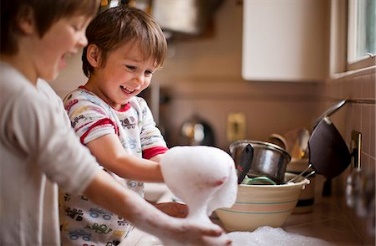 Plan a menu Write out the menuMake drop scones or pancakes to have with sliced banana.Involve them in preparing food grating/ peeling / buttering …….Agree a routine of tasks for formal learning  for each dayFrom child’s home learning packReading together.Ask questions about the text being readSpelling Read the word.Cover the word.Write the word.Check Handwriting taskMaths From home Times tables Can use Rock Stars Plan a topic – could use Top Marks/ BBC Bitesize to  find ideas or follow your child’s interests or start some new ones.Science See Topmarks History Great Fire of LondonWorld War Two History Great Fire of LondonWorld War Two Geography Know the countries of Great Britain and UK Geography Know the countries of Great Britain and UK Learn a new skill or practice a one Skipping Learn a poemRide a bike Learn a song by heart  Learn how to say hello in another language Have time  outAgree a week of options Outdoor learningGo for a walk – if you meet people keep a sensible distanceAdd making and doing into the day or weekJunk modelling  Drawing / painting Cutting and sticking Time on line using St Mary’s web links Choice activity – build these in as motivators. Agree them and keep them in 8.00 Breakfast 9.00Formal learning tasks from school learning packs Tapestry activities for Robin Class Build in a Go Noodle see website resource 10.30 Break for snack 10.45 Outdoor learning 12.30 Lunch 1.15 Topic/ making and doing  / school on line learning/ time out 2.30 Topic/ making and doing  / school on line learning/ time out3.30 Break for snack4.00 New skill/ choice activity Build in a Go Noodle – see website resource Evening meal 